Dopiš do příslušných políček tabulky správná písmena, kterými jsou označeny obrázky. Květná neděleZelený čtvrtekVelký pátekBilá sobotaNeděle Zmrtvýchvstání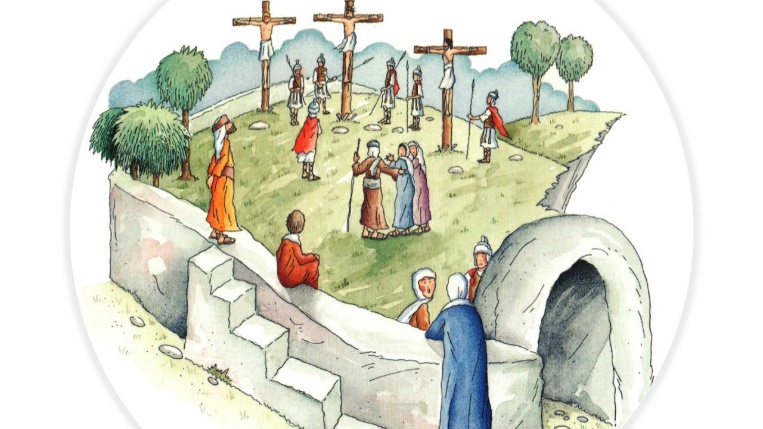 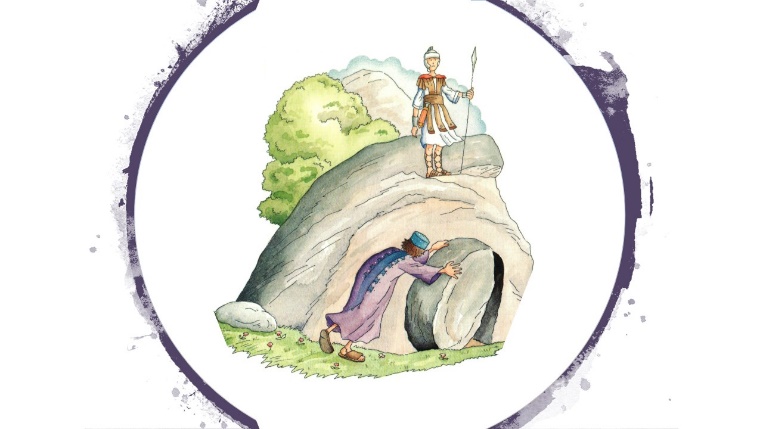 A   Ježíšovy popravy se účastnili vojáci, zločinci, Ježíšovi přátelé, farizeové a Pilát. 
Napiš, která postava z nich tam nebyla: B  Proč měli vojáci za úkol střežit Ježíšův hrob?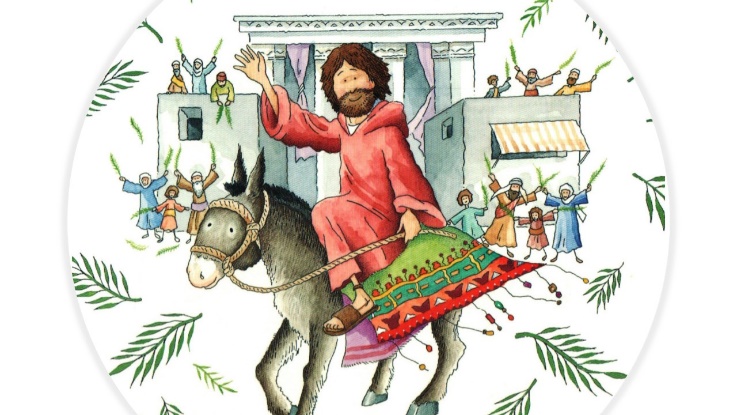 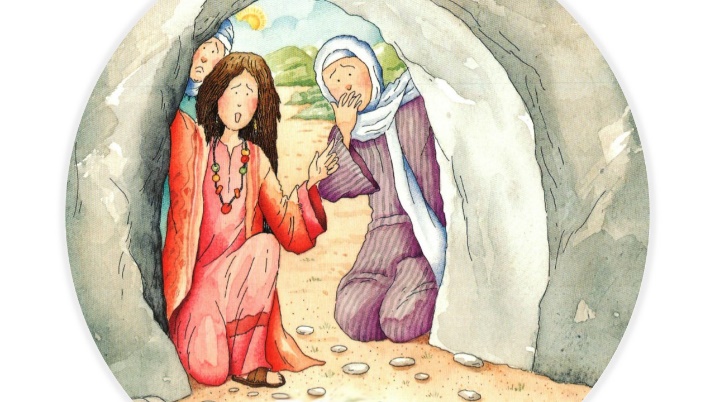 C    Lidé, kteří vítali Ježíše, si přáli, aby se stal jejich králem. Co od něho očekávali?D  V neděli ráno přišly k Ježíšovu hrobu ženy. 
     Co uviděly?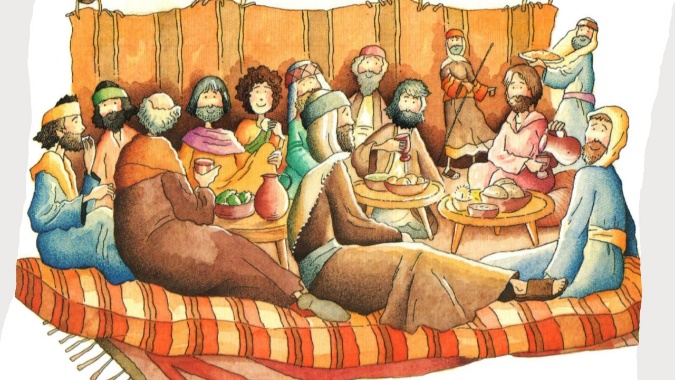 Co se Ti na tomto příběhu líbí?E  Ježíš slaví s apoštoly velikonoční večeři. 
    O čem jim vypráví? Co se Ti na tomto příběhu líbí?Co se Ti na tomto příběhu líbí?